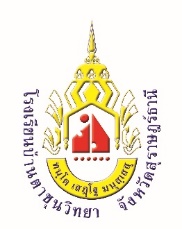                             แบบบันทึกการเดินทางในพื้นที่ต่างๆของนักเรียนโรงเรียนบ้านตาขุนวิทยาในระหว่างการทดลองเปิดเรียนแบบ On-Site ในสถานการณ์การแพร่ระบาดของโรคติดเชื้อไวรัสโคโรนา ๒๐๑๙ (COVID -19 ) เต็มรูปแบบทั่วประเทศตั้งแต่วันที่ ๑๓ สิงหาคม ๒๕๖๓………………………………………………………………………………………………………………..ชื่อ-สกุล……………………………………....…………………..ชั้น………หมายเลขโทรศัพท์………………………ที่อยู่ปัจจุบัน……………………………………………………………………………………………………………………….ครูที่ปรึกษา………………………………………………………………………………………………………………………..                                                ข้อมูลการเดินทางลงชื่อนักเรียน………………………………………………      ลงชื่อผู้ปกครอง……………………………………..(………………………………………………………..)                    (……………………………………………….. )ลงชื่อครูที่ปรึกษา………………………………                 ลงชื่อครูที่ปรึกษา……………………………(………………………………………………………..)                    (……………………………………………….. )ครั้งที่วัน /เดือน /ปี     สถานที่เดินทาง       ชื่อผู้ร่วมเดินทางเบอร์โทรศัพท์